 中國文化大學教育部高教深耕計畫成果紀錄表子計畫USR Hub「陽明山學」：建構永續環境之在地網絡與社會實踐USR Hub「陽明山學」：建構永續環境之在地網絡與社會實踐具體作法「景觀設計傳達」課程邀請業師協同授課「景觀設計傳達」課程邀請業師協同授課主題景觀中的創造分析思維前導景觀中的創造分析思維前導內容（活動內容簡述/執行成效）主辦單位：景觀學系活動日期：111年3月25日（星期五）8：00 - 12：00活動地點：大典館505、510主 講 者：奧田孝次老師（朝陽科技大學/客座教授）參與人數：48人（教師 2 人、學生_45_人、行政人員 0 人、校外 1 人）內容：說明先前3/4~3/5工作坊之成果項目何謂景觀中的創造分析思維專業問答探討成效：講師介紹先前工作坊大家的執行成果與目前景觀課程上的連結，需要有開闊之視野以及不受材料或是環境限制皆能製作、產出東西的一個思考想法。藉由不同專業老師之指導使學生對於景觀以及未來有更多想像。主辦單位：景觀學系活動日期：111年3月25日（星期五）8：00 - 12：00活動地點：大典館505、510主 講 者：奧田孝次老師（朝陽科技大學/客座教授）參與人數：48人（教師 2 人、學生_45_人、行政人員 0 人、校外 1 人）內容：說明先前3/4~3/5工作坊之成果項目何謂景觀中的創造分析思維專業問答探討成效：講師介紹先前工作坊大家的執行成果與目前景觀課程上的連結，需要有開闊之視野以及不受材料或是環境限制皆能製作、產出東西的一個思考想法。藉由不同專業老師之指導使學生對於景觀以及未來有更多想像。活動照片(檔案大小以不超過2M為限)活動照片電子檔名稱(請用英數檔名)活動照片內容說明(每張20字內)活動照片(檔案大小以不超過2M為限)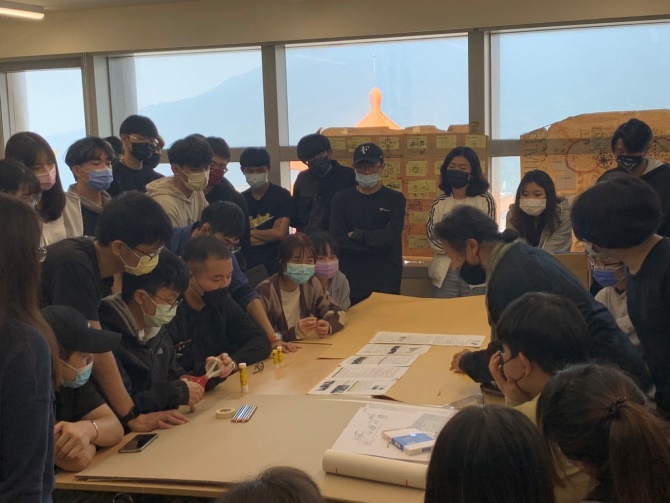 S__8241190奧田孝次老師詳細介紹課程內容活動照片(檔案大小以不超過2M為限)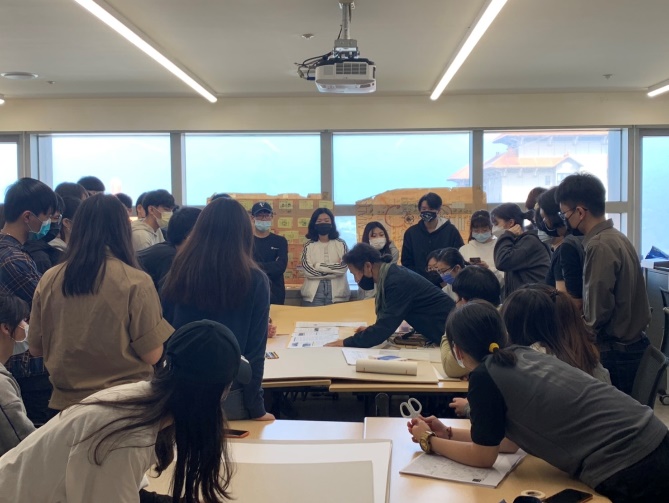 S__8241192聆聽完同學回應後給予建議活動照片(檔案大小以不超過2M為限)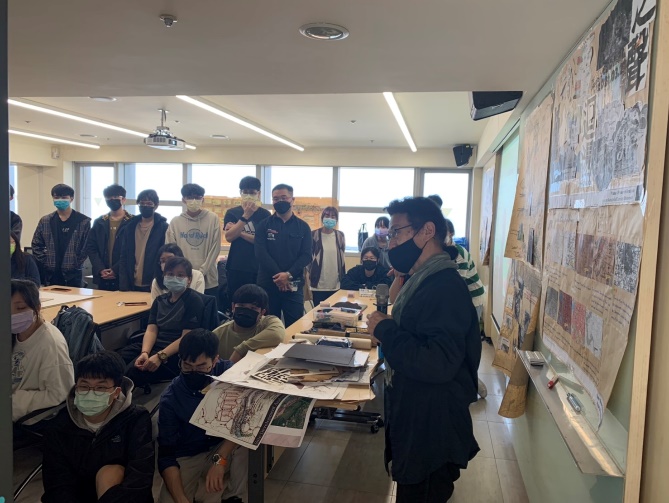 S__8241195分享先前工作坊成果之回饋活動照片(檔案大小以不超過2M為限)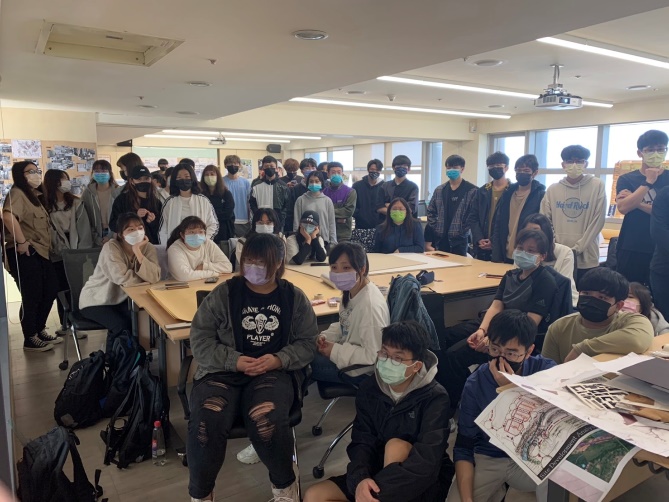 S__8241196同學聆聽老師分享回饋備註：活動照片請附上原始照片一併回傳備註：活動照片請附上原始照片一併回傳備註：活動照片請附上原始照片一併回傳附件檔案附件檔案名稱(請用英數檔名)附件名稱附件檔案附件檔案附件檔案附件檔案